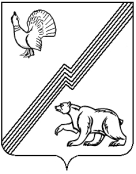 АДМИНИСТРАЦИЯ  ГОРОДА ЮГОРСКАХанты-Мансийского автономного округа – Югры ПОСТАНОВЛЕНИЕ       (проект)            от 11 февраля 2016 года							                                                                                  № _332
 О конкурсе  «Лучший уполномоченный по охране труда»  среди уполномоченных  по охране труда  муниципальных организаций города ЮгорскаВо исполнение мероприятий муниципальной программы города Югорска «Социально –экономическое развитие и совершенствование государственного и муниципального управления в городе Югорске на 2014 - 2020 годы», утвержденной постановлением администрации города Югорска от 31.10.2013 № 3278:Провести конкурс «Лучший уполномоченный по охране труда» среди уполномоченных  по охране труда  муниципальных организаций города Югорска в срок до 26.04.2016.Утвердить:Положение о конкурсе «Лучший уполномоченный по охране труда» среди уполномоченных  по охране труда  муниципальных организаций города Югорска (приложение 1).2.2. Состав конкурсной комиссии конкурса «Лучший уполномоченный по охране труда» среди уполномоченных  по охране труда муниципальных организаций города Югорска (приложение 2).2.3. Смету расходов на проведение конкурса «Лучший уполномоченный по охране труда» среди уполномоченных  по охране труда муниципальных организаций города Югорска (приложение 3).Управлению  экономической политики администрации города Югорска (И.В. Грудцына) организовать работу по проведению конкурса «Лучший уполномоченный по охране труда» среди уполномоченных  по охране труда  в муниципальных организациях города Югорска.4.  Опубликовать настоящее постановление в  газете «Югорский вестник» и разместить на официальном сайте администрации города Югорска.5. Контроль за выполнением постановления возложить на первого заместителя главы администрации города - директора департамента муниципальной собственности и градостроительства С.Д. Голина.Глава  администрации города  Югорска				                                                          М.И. БодакПриложение 1к постановлению администрации города  Югорскаот 11 февраля 2016 года № 332ПОЛОЖЕНИЕо конкурсе «Лучший уполномоченный по охране труда» среди уполномоченных  по охране труда  муниципальных организаций  города Югорска1. Общие положения1.1. Настоящее Положение определяет цели, задачи,  полномочия конкурсной комиссии,  порядок проведения и подведения итогов конкурса «Лучший уполномоченный по охране труда» среди уполномоченных  по охране труда  муниципальных организаций города Югорска (далее – конкурс).1.2. Конкурс проводится в рамках реализации мероприятий муниципальной программы города Югорска «Социально - экономическое развитие и совершенствование государственного и муниципального управления в городе Югорске на 2014 – 2020 годы», утвержденной постановлением администрации города Югорска от 31.10.2013 № 3278.	1.3. К участию в конкурсе допускаются уполномоченные по охране труда муниципальных организаций города Югорска, прошедшие специальное обучение и проверку знаний  по охране труда и имеющие соответствующее удостоверение (далее -Участники).	1.4. Количество участников конкурса от одной муниципальной организации не ограничено.2. Цели и задачи конкурса2.1. Цель конкурса – пропаганда и распространение опыта работы в осуществлении  деятельности общественного  контроля за состоянием охраны труда в муниципальных организациях города Югорска.2.2. Задачи конкурса:-  повышение эффективности общественного  контроля за соблюдением работодателями законных прав и интересов работников, направленных на здоровые и безопасные условия труда;- повышение престижа и роли уполномоченных по охране труда в проведении общественного контроля за условиями и охраной труда на рабочих местах;- обобщение опыта работы лучших уполномоченных по охране труда для его распространения и пропаганды в целях совершенствования и повышения роли общественного контроля на рабочих местах.3. Полномочия конкурсной комиссии3.1. Для проведения конкурса создается конкурсная комиссия, персональный состав которой утверждается постановлением администрации города Югорска.3.2. Конкурсная комиссия:- проводит оценку профессионального уровня работы участников конкурса; - определяет победителей  конкурса.3 .3.  Конкурсная комиссия правомочна принимать решения, если на заседании присутствуют более половины ее списочного состава.3.4. Победитель конкурса определяется конкурсной комиссией по наибольшему количеству баллов. При равенстве баллов, набранных участниками конкурса, победитель определяется по итогам голосования.3.5. Итоги заседания конкурсной комиссии оформляются протоколом, который подписывает председатель (заместитель председателя) и секретарь комиссии.4. Порядок проведения конкурса4.1. Конкурс проводится на добровольной основе.4.2.Участие в конкурсе возможно путем самовыдвижения, либо направления муниципальной организацией,  в которой работает претендент.     4.3.  Каждый участник конкурса подает только одну заявку по установленной форме.  4.4. В срок до 15.04.2016 участники представляют в отдел по труду управления  экономической политики администрации города Югорска, по адресу: г. Югорск ул. 40 лет Победы, 11, кабинет 315,  следующие документы:- заявку на участие в конкурсе,  согласно приложению 1 к настоящему Положению;- информационную карту, согласно приложению 2 к настоящему Положению. 4.5. Конкурс  проводится путем рассмотрения конкурсной комиссией представленных участниками документов, указанных в пункте 4.4. настоящего Положения.5.  Подведение итогов конкурса5.1. Конкурсная  комиссия подводит итоги конкурса  в срок до 26.04.2016. 5.2. Победителями конкурса  признаются участники, набравшие максимальное количество баллов по представленным сведениям,  в соответствии с критериями оценки основных показателей, согласно приложению  2 к  настоящему Положению.5.3. По результатам конкурса устанавливаются три призовых места.5.4. Победители конкурса награждаются  денежными премиями и Дипломами главы  администрации города Югорска  за 1, 2, 3  места.5.5. Призовой фонд конкурса составляет 30000 (тридцать тысяч) рублей, в том числе по каждой группе победителей:- за 1 место – 15000 (пятнадцать тысяч) рублей;- за 2 место – 10 000 (десять тысяч) рублей;- за 3 место –  5000 (пять  тысяч) рублей5.6. Итоги конкурса публикуются в средствах массовой информации.Приложение  1  к Положению«Лучший уполномоченный по охране труда» среди уполномоченных  по охране труда  муниципальных организаций города ЮгорскаЗАЯВКАна участие в конкурсе «Лучший уполномоченный по охране труда» среди уполномоченных  по охране труда  муниципальных организаций города ЮгорскаФИО полностью ___________________________________________________________________Дата рождения _____________________________________________________________________Место работы______________________________________________________________________Занимаемая должность ( профессия)___________________________________________________Организация _______________________________________________________________________Образование   ______________________________________________________________________Опыт  работы  в должности уполномоченного по охране труда  ____________________________Стаж работы в данном учреждении ___________________________________________________Дата последней проверки знаний по охране труда  _______________________________________Паспортные данные (серия, номер, кем и когда выдан) __________________________________
__________________________________________________________________________________ИНН _____________________________________________________________________________С порядком проведения конкурса ознакомлен (а) и согласен(на).Подтверждаю, что организация,  в которой  я работаю, за период с 01.01.2014 по настоящее время,  случаи производственного травматизма со смертельным или тяжелым исходом отсутствуют.Полноту и достоверность сведений, указанных в настоящей заявке  подтверждаю.Уведомлен(а) о том, что участники конкурса, представившие в конкурсную комиссию недостоверные данные, могут быть не допущены к участию в конкурсе или сняты с участия в конкурсе в процессе его проведения.Дата	___________								                                                         Подпись__________      Приложение 2к Положению«Лучший уполномоченный по охране труда» среди уполномоченных  по охране труда  муниципальных организаций города ЮгорскаИнформационная картаучастника конкурса «Лучший уполномоченный по охране труда» среди уполномоченных  по охране труда  муниципальных организаций города Югорска1    Баллы выставляются участнику конкурсной  комиссией.2      Предоставляется копия приказа о создании комитета (комиссии) по охране труда.3    Предоставляется копия протоколов о проведении обучения.4      Предоставляется копия Положения  о комиссии по охране труда.5    Предоставляются копии документов (утвержденного графика и протоколов заседаний).6    Предоставляются фотографии кабинета (уголков).7    Предоставляются копии актов проверок, представлений (предложений), актов выполнения мероприятий по улучшению условий труда.8    Предоставляются копии приказов территориального Фонда социального страхования.Приложение 2к постановлению администрации города Югорска   от 11 февраля 2016 года № 332СОСТАВконкурсной комиссии  «Лучший уполномоченный по охране труда» среди уполномоченных  по охране труда  муниципальных организаций города ЮгорскаПриложение 3к постановлению администрации города Югорскаот 11 февраля 2016 года № 332Смета расходов на проведение конкурса «Лучший уполномоченный по охране труда» среди уполномоченных  по охране труда муниципальных организаций города ЮгорскаПризовой фонд составляет 30 000 (тридцать тысяч) рублей- за 1 место – 15000 (пятнадцать тысяч) рублей;- за 2 место – 10 000 (десять тысяч) рублей;- за 3 место –  5000 (пять  тысяч) рублей.№Показатели состояния условий и охраны труда  в организацииВыполнение (за период с 01.01.2015)Критерии оценкикомиссией(баллы)11.Наличие профсоюзной организации5 баллов2.Наличие комитета (комиссии) по охране труда25  баллов3.Обучение членов комитета (комиссии) по охране труда в учебных центрах города, всего 3100 % -   10 балловот 50 до 99% -  5 баллов;менее 50% - 0 баллов4.Наличие Положения о работе комиссии  по охране труда3утверждено ранее 2015 года – 5 баллов;утверждено в  2015 году – 3 балла5.Количество проведенных мероприятий по осуществлению общественного контроля, в том числе 4:5.- наличие утвержденного графика работы по осуществлению  общественного контроля за состоянием охраны трудаНет – 0 баллов;наличие графика в 2014 году – 5 баллов;наличие графика в 2015 году – 3  балла5.- количество проведенных проверок с участием  уполномоченного (доверенного) лица по охране труда за период 2014 -2015 гг. 71 проверка – 5 баллов5.- количество нарушений требований охраны труда на рабочих местах, выявленных при проведении проверки уполномоченным (доверенным лицом) по охране труда, (конкурсантом) за период 2014 -2015 гг. 71 нарушение – 5 баллов5.- количество подготовленных представлений или предложений  об устранении  выявленных нарушений охраны труда при проведении общественного контроля  с участием уполномоченного по охране труда (конкурсанта) за период 2014 -2015 гг. 75 баллов за каждое представление (предложение)5.- количество заседаний комитета (комиссии) с участием уполномоченного по охране труда (конкурсанта)  за период 2014-2015 гг. 72 балл за каждое заседание5.- количество мероприятий по  улучшению условий и охраны труда,  разработанных и реализованных по результатам деятельности комитета (комиссии)7 за период 2014 -2015 гг.5 баллов за каждое реализованное мероприятие 6.Наличие оборудованного кабинета по охране труда  61 балл7.Наличие уголков по охране труда   61 балл8.Использование средств ФСС на финансовое обеспечение предупредительных мер по сокращению производственного травматизма и профессиональных заболеваний работников, занятых на работах с вредными и (или) опасными условиями труда 8Использование финансирования в 2014 году – 2 балла;Обращение за  финансированием  в 2015 году – 2 балла;9.Оформление информационно-аналитических материалов о работе уполномоченного по охране труда, фотографий, отражающих участие конкурсанта в проведении общественного контроля за состоянием охраны труда и другие по усмотрению участникаОформление предоставленных материалов оценивается каждым членом комиссии. Максимальная оценка – 5 балловГолин Сергей Дмитриевич -первый заместитель главы администрации  города Югорска, председатель комиссииГрудцына Ирина Викторовна -начальник управления экономической политики администрации города Югорска, заместитель председателя комиссииКомлева Лидия Борисовна -специалист –эксперт по охране  труда отдела по труду управления  экономической политики администрации города Югорска, секретарь комиссииБобровская Наталья Игоревна-начальник управления образования администрации города ЮгорскаНестерова Наталья Николаевна-начальник управления культуры администрации города ЮгорскаТарасенко Алла Витальевна-начальник отдела по труду комитета по экономической политике администрации города ЮгорскаЧичиланов Вячеслав Андреевич-начальник отдела профессиональных рисков  филиала № 4 ГУ РО Фонда социального страхования Российской Федерации (по согласованию)Воронов Николай Иванович-председатель территориального объединения работодателей города Югорска (по согласованию)Антонова Наталья Александровна-председатель территориального объединения профсоюзов  города Югорска (по согласованию)